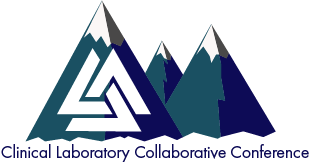 2024 CLCC CONFERENCE!
March 2024Mark your calendars! The 2024 Clinical Laboratory Collaborative Conference (CLCC) will be held in Denver, Colorado on April 18-19. This meeting is a collaboration between ASCLS-Colorado and ASCLS-Wyoming. We cordially invite you to reserve an exhibition booth representing your company at this meeting for laboratory managers, MLS (Medical Laboratory Scientist) and MLT (Medical Laboratory Technician) professionals, phlebotomists, students, educators, and all those involved in Medical Laboratory Science. Conference and Exhibits will take place at the: CSU SPUR, 4817 National Western Dr, Denver CO  80216.Accommodations: Courtyard Denver Central Park, located at 7415 East 41st Avenue, Denver, CO  80216, (303) 333-3303, a 10–15-minute drive from the Spur. The conference room rate is $119/ night if reserved before April 5th.  Please use this direct link to reserve your room for the special CLCC rate.Booth set up will be available beginning Wednesday, April 17th between 3 pm and 5 pm. Booth space rental will include 9’ x 5’ space with one Five-foot table (cover & skirt) and two chairs.  Two catered lunches per day are included with the registration - Additional lunches are available for purchase at $25/meal/day. Exhibitors are invited to attend all educational sessions depending on the available space.Exhibit Times are between 11:00 am and 1:00 pm (MST Zone) on Thursday and Friday, April 18th-19th.Registration: Join us! Reserve a table for this event. Register one of two ways:  Online registration (American Express, VISA, Mastercard, and Discover Card) is available through EZ Register, the weblink is also available on the clcconline.org website under the Exhibitor’s Registration at the top of the homepage.Paper registration form. Complete the form and mail it with payment (checks payable to CLCC, ASCLS-CO) to CLCC, ASCLS-CO c/o Erika Buchanan, 5257 County Road 42, Johnstown, CO 80534. Upon receipt of your payment, your table will be reserved, and a confirmation letter will be sent to the email address used in your registration. The email will also include shipping instructions and other pertinent information. The early registration deadline for booth applications is April 1, 2024. After that date, booth rental will be on a space-available basis and a late fee will be incurred. All registered exhibitors and sponsors will be recognized at the conference and on the meeting website. Registration includes Wi-Fi access.For more information, please contact the Exhibitor Liaison members for this event:We look forward to hearing from you!Clinical Laboratory Collaborative Conference 2024Exhibitor Application Form Company Name: ________________________________________________________________________Address:              ________________________________________________________________________To reach the correct contacts (whether it is you or someone else in your company), please provide the contact information of the decision-maker in charge of attendance at this conference.Name:     _____________________________________________________________________________________Address:  _____________________________________________________________________________________Phone:   ________________________________________________Email:    ________________________________________________Names of representatives to be present at the booth (maximum of 2 reps per booth at any one time):1.___________________________________________ 2. __________________________________________3.________________________________________       4. __________________________________________5. ________________________________________      6. __________________________________________* Notify an Exhibitor Liaison as soon as possible if you are interested in bringing a van. Space is limited!**Non-profit organizations have reduced pricing. The registration form must include a 501(c)(3) and tax ID number.Total Payment (# of booths/vans + electricity + lunches) =     __________Please place my table(s) next to these companies: ______________________________________________Please do not place my table(s) next to these companies: ________________________________________Special needs: ________________________________________________________________________________	Clinical Laboratory Collaborative ConferenceSponsorship / Contributor FormIn addition to (or instead of) reserving an exhibit booth, you may want to consider one of the following ways of supporting CLCC this year.  Please support us and be a Contributor/ SponsorYes or No	Continental Breakfast           $________ 	preference of day? __________________________
Yes or No	Morning/ Afternoon Breaks $________	preference of day/ time?  _____________________
Yes or No	Meeting A/V Support	         $________	preference of day? __________________________
All educational sessions will be recorded.  We need sponsorship to help with this A/V service.Yes or No	Lunch 			         $________ 	preference of day? __________________________Yes or No 	Interested in General or Specific Speaker Sponsorship? See the complete program at https://clcconline.org  in March when it becomes available. Please write your sponsorship selection below in the space provided._______________________________________________________________________________________________________________________________________________________________________________________________________________________________________________________________________________________	Yes or No	I would like to provide items to be included in the attendee bags. Suggestions include pocket-sized hand sanitizers etc. (We are planning on ~ 100 in-person participants.)_____________________________________________________________________________________________________________________________________________________________________________________________________________________________________________________________________________________________	Other contributions (please describe) _________________________________________________________Robyn Sorrell970-231-8036rcsorrell1@gmail.comIan Wallace505-577-2230iwallace0904@gmail.comEnter NumberPlease reserve:Registration by April 1stRegistration after April 1st1 Booth or van*$600$6501 Booth or van with electricity*$650$7001 Booth – non-profit**$300$3501 Booth with electricity- non-profit**$350$4002 booths$1200$13002 booths with electricity$1300$14003 booths$1800$19503 booths with electricity$1950$2100Lunch tickets (each)$25$25